Write.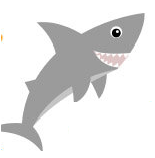 The _____ is _____. It isn’t blue.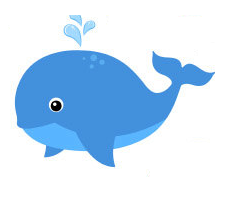 The _____ is _____. It isn’t yellow.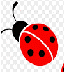 The _____ is _____. It isn’t blue.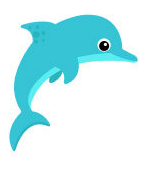 The _____ is ____. It isn’t red.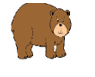 The ______ is _____. It isn’t red.Answer key:The shark is grey.The whale is blue.The ladybird is red.The dolphin is blue.The bear is brown.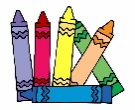 Name: ____________________________    Surname: ____________________________    Nber: ____   Grade/Class: _____Name: ____________________________    Surname: ____________________________    Nber: ____   Grade/Class: _____Name: ____________________________    Surname: ____________________________    Nber: ____   Grade/Class: _____Assessment: _____________________________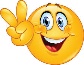 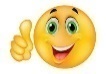 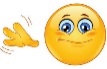 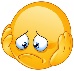 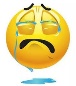 Date: ___________________________________________________    Date: ___________________________________________________    Assessment: _____________________________Teacher’s signature:___________________________Parent’s signature:___________________________